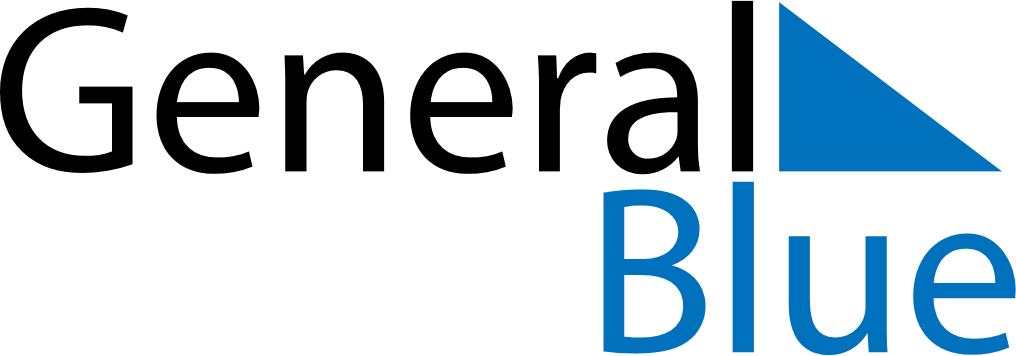 October 2189October 2189October 2189October 2189October 2189SundayMondayTuesdayWednesdayThursdayFridaySaturday12345678910111213141516171819202122232425262728293031